Lühirajavõistluse skeem – The scheme of short distance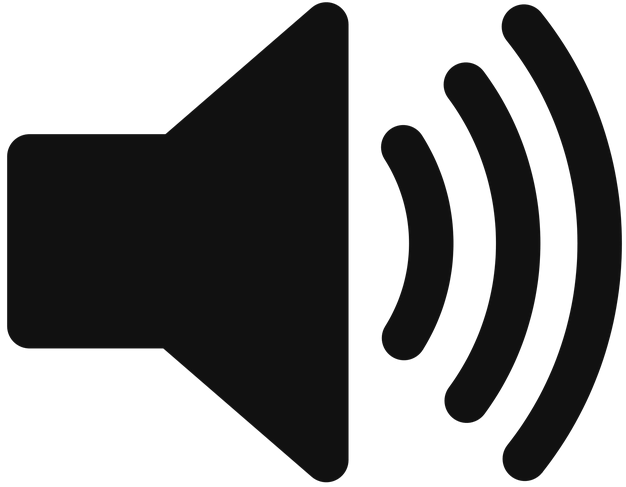 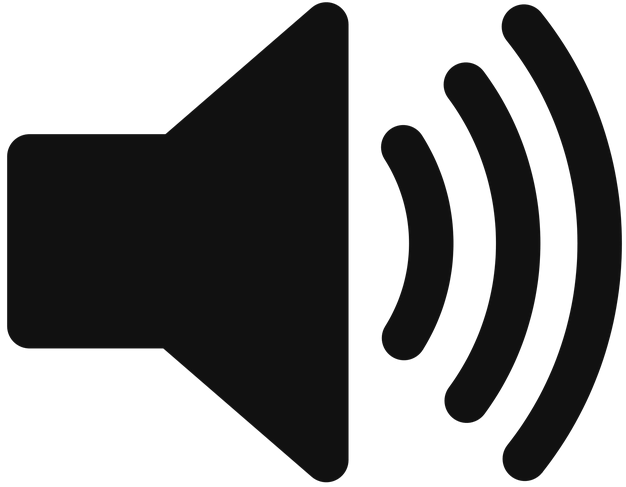 